Авторы: Вековшинина Ольга Вячеславовна, учитель математики МАОУ лицея № 1, Чазова Наталья Александровна, учитель математики МАОУ лицея № 1.Мероприятие: Методический семинар «За границами уроков», 28 января 2016 года.Разработка внеклассного мероприятия для учащихся 8-х классов по геометрии «Турнир Пифагора»Цель:  развитие и укрепление интереса  к математике. Задачи:расширять кругозор, повышать интеллект, общую культуру;познакомить с известным ученым математиком древности;развивать логическое мышление;формировать правильную математическую речь;В ходе игры формируются УУД:Коммуникативные - научиться инициативному сотрудничеству в поиске решения поставленной задачи; научиться с достаточной полнотой и точностью выражать свои мысли в соответствии с задачами и условиями коммуникации.Регулятивные - поставить учебную задачу на основе соотнесения того, что уже известно и усвоено учащимися, и того, что ещё неизвестно; определить последовательность действий для решения поставленной задачи.Познавательные – поиск и выделение информации; выбор оснований составление и распознавание и критериев для сравнения; классификация объектов.Форма проведения: игра.Предварительная подготовка: подбор материала и  заданий для команд.Игра состоит из 4 туров, в которых принимают участие команды из 6 человек от каждого класса. Оборудование: доска, ПК, мультимедиапроектор.Ход игрыВступление. Здравствуйте, дорогие ребята  и гости. Сегодня мы собрались здесь, чтобы провести математический турнир «По следам Пифагора». Турнир состоит из 4 туров. По итогам  всех туров будет выявлена команда-победитель.Представление  жюри.Чтобы спорилось нужное дело,Чтобы в жизни не знать неудач, Мы в поход отправляемся смелоВ мир загадок и сложных задач.Не беда, что идти далеко, Не боимся, что путь будет труден.Достижения крупные людямНикогда не давались легко.А теперь слово предоставляется командам.Представление команд: девиз, название, капитан.Конкурс  «По следам Пифагора».  Каждая команда вытягивает по 2 вопроса. Вопрос нужно зачитать вслух и дать ответ   после короткого обсуждения. За каждый верный ответ  команда получает 1 балл. Вопросы:Где и когда родился Пифагор?  (ок.570 г.до н. э. на о. Самос).Что означает имя Пифагора?  (Это не имя, а прозвище, «убеждающий речью» или «тот, о ком объявила пифия»).Кто был учителями Пифагора в его юношеские годы? (Гермадомонт и Ферекид Самосский).Кто был наставником Пифагора в Милете? (Фалес).Где Пифагор попал в плен? (Вавилон).Что Пифагор основал в Кротоне? (Пифагорейский союз).В каком виде спорта Пифагор победил на Олимпийских играх? (Кулачные бои).Конкурс «Теорема невесты» или «пифагоровы штаны»  (доказательство теоремы Пифагора).Давным-давно, когда не было ещё никаких компьютеров и калькуляторов,  а потребность в математических расчетах уже существовала, жил-был некий Пифагор. Математиком был он знатным. Об этом говорили  многочисленные авторские свидетельства, запатентованные им теоремы и аксиомы, а также всеобщая любовь и признание народа. И только треугольник оставался для него неразгаданной загадкой. Целыми днями ходил он и напрягал свою могучую голову в поисках ответа на простой вопрос: чему равна гипотенуза в прямоугольном треугольнике? И вот однажды утром, когда Пифагор  проснулся, пришла к нему в голову простая и покорившая всех формулировка. Он взял бумагу и записал ее для потомков:  «В прямоугольном треугольнике  квадрат гипотенузы равен сумме квадратов катетов».У математиков арабского Востока эта теорема получила название «теорема невесты» за сходство  чертежа с бабочкой, что по-гречески называлось «нимфой». При переводе с греческого арабский переводчик, не обратив внимания на чертёж, перевёл слово «нимфа» как «невеста», а не «бабочка».Заслушаем представителей команд, которые познакомят нас  со своим способом доказательства теоремы (способы доказательства даются разные для каждой команды). Выступление оценивается в 1-2 балла. Если доказательство представлено чётко, полно, отвечающий  хорошо ориентируется в материале – 2 балла. Если  в  доказательстве есть некоторые недочёты – 1 балл.1. Доказательство  Дж. Гардфилда (1882 г.)Расположим два равных прямоугольных треугольника так, чтобы катет одного из них был продолжением другого. Площадь рассматриваемой трапеции находится как произведение полусуммы оснований на высоту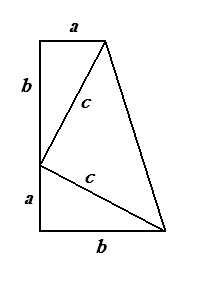 S = C другой стороны, площадь трапеции равна сумме площадей полученных треугольников:S = Приравнивая данные выражения, получаем:     или      с2 = a2 + b22. Старейшее доказательство (содержится в одном из произведений Бхаскары).Пусть АВСD квадрат, сторона которого равна гипотенузе прямоугольного треугольника АВЕ: (АВ = с, ВЕ = а, АЕ = b).Пусть СК= ВЕ =DL=AM = а, тогда 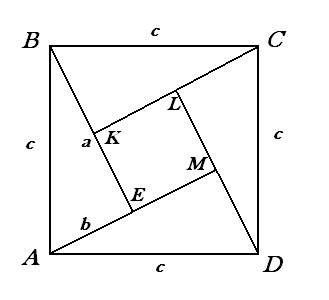 ΔABE = ∆BCK = ∆CDL = ∆AMD по катету и гипотенузе, значит KL = LM = ME = EK = a-b.  .3. Доказательство древних индусов  Квадрат со стороной (a+b)  можно разбить на части либо как на рисунке  а), либо как на рисунке  b). Ясно, что части 1,2,3,4 на обоих рисунках одинаковы. А если от равных (площадей) отнять равные, то и останутся равные, т.е.  с2 = а2 + b2.а)					b)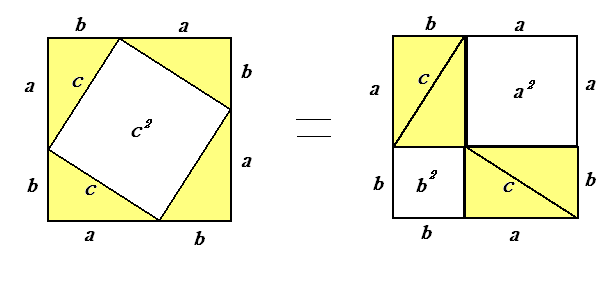 Впрочем, древние индусы, которым принадлежит это рассуждение, обычно не записывали его, а сопровождали лишь одним словом:Смотри!Конкурс   «Математический марафон». В этом конкурсе  участвуют 3 человека.  Каждое задание оценивается в 1 балл,  поэтому    команда может заработать в этом конкурсе 3 балла. Задание: определить вид треугольника  по трем сторонам. На столах лежат карточки с заданием, каждый  из трёх участников  по очереди выполняет задание и ответ записывает на доске.Задание для 1 команды.Определить вид треугольника, зная 3 его стороны. Ответ запишите на доске.6, 8, 10 (прямоугольный).5, 12, 14 (тупоугольный).10, 12, 15 (остроугольный).Задание для 2 команды.Определить вид треугольника, зная 3 его стороны. Ответ запишите на доске.5, 12, 14 6, 8, 10 10, 12, 15 Задание для 3 команды.Определить вид треугольника, зная 3 его стороны. Ответ запишите на доске.10, 12, 15 5, 12, 14 6, 8, 10Творческая пауза. О Пифагоре и его теореме сложено много легенд и стихов.  Приглашаем представителей команд для участия в творческой паузе.      Пребудет  вечной  истина,  как  скороЕе  познает  слабый  человек!И  ныне  теорема  ПифагораВерна,  как  и в его  далекий  век.Обильно было  жертвоприношеньеБогам  от  Пифагора.  Сто  быковОн  отдал  на  закланье  и  сожженьеЗа  света  луч,  пришедший  с  облаков. Поэтому  всегда  с  тех  самых  пор, Чуть  истина  рождается  на  свет, Быки  ревут,  ее  почуя,  вслед.Они не  в  силах  свету  помешать,А  могут  лишь,  закрыв  глаза,  дрожатьОт  страха,  что  вселил  в  них  Пифагор.Конкурс знатоков «Книга  книгой,  а мозгами  двигай».   Каждая команда совместно решает 3 задачи, оформляя  решение на листах. За каждую верно решённую задачу  команда  зарабатывает 2 балла.1. Периметр ромба 68см, а одна из его диагоналей равна 30см. Найдите длину другой диагонали ромба. (16 см).Гипотенуза КР прямоугольного треугольника КМР равна  см, а катет МР равен 4см. Найдите медиану РС. (5 см).К стене,  высота  которой 40 стоп,  приставлена лестница. На каком расстоянии от стены находится нижний конец лестницы, если её длина 41 стопа. (9 стоп).Подведение итогов. Награждение команд.